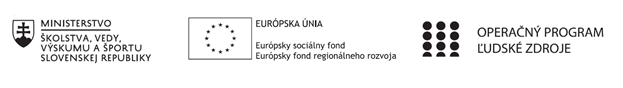 Správa o činnosti pedagogického klubu Prioritná osVzdelávanieŠpecifický cieľ1.1.1 Zvýšiť inkluzívnosť a rovnaký prístup ku kvalitnému vzdelávaniu a zlepšiť výsledky a kompetencie detí a žiakovPrijímateľSpojená škola DudinceNázov projektuPochopenie učiva – kľúč k zlepšeniu gramotnosti žiakovKód projektu  ITMS2014+ 312011V754Názov pedagogického klubu Pedagogický klub zameraný na rozvoj čitateľskej, matematickej a prírodovednej gramotnosti žiakov na 1. stupni Spojenej školy DudinceDátum stretnutia  pedagogického klubu22.1.2020Miesto stretnutia  pedagogického klubuSpojená škola Dudince, Ľ. Štúra 155/23,96271 DudinceMeno koordinátora pedagogického klubuMgr. Eva Jamborová Odkaz na webové sídlo zverejnenej správywww.skoladudince.edupage.orgManažérske zhrnutie:Predmetom stretnutia bolo venovať sa metódam a formám, ktorými sa učitelia školy chcú dopracovať k efektívnemu využívaniu tímovej práce v rámci vyučovania. Venovali sa požiadavkám moderného vzdelávania, ktoré je založené na aktívnom prístupe žiaka a veľký dôraz kladie na rozvoj jeho sociálnych kompetencií.  Členovia klubu navrhli stratégie učenia, ktoré budú v priebehu projektu zavádzať, a to s cieľom dosiahnuť aktivizáciu žiaka formou kooperácie. Kľúčové slová: aktivita žiaka, tímová práca, stratégie učenia, sociálne kompetencieHlavné body, témy stretnutia, zhrnutie priebehu stretnutia:Tímová prácaStratégie vyučovaniaVýmena skúsenostíAktivita žiaka – učitelia diskutovali o metódach a formách, ktoré umožňujú, aby sa žiak z pasívneho prijímateľa poznatkov stal aktívnym aktérom vzdelávania, a to využívaním tímovej spolupráce.Stratégie vyučovania – jednou z kľúčových momentov vyučovania bude tímová práca.Výmena skúseností -  pedagógovia už majú skúsenosti s tímovou prácou. Vymenili si skúsenosti, spoločne hľadali efektívne formy tejto práce.Závery a odporúčania:individuálnym štúdiom získať ďalšie informácie o tímovej prácivytvárať podmienky pre tímovú spoluprácuVypracoval (meno, priezvisko)Mgr. Eva JamborováDátum22.1.2020PodpisSchválil (meno, priezvisko)Mgr. Eva JamborováDátum22.1.2020Podpis